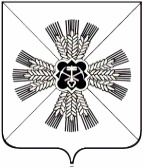 КЕМЕРОВСКАЯ ОБЛАСТЬАДМИНИСТРАЦИЯ ПРОМЫШЛЕННОВСКОГО МУНИЦИПАЛЬНОГО ОКРУГАПОСТАНОВЛЕНИЕот «16» марта 2021 г.  № 444-Ппгт. ПромышленнаяО порядке проведения областной благотворительной акции, посвященной празднованию Дня Шахтера в 2021 году в Промышленновском муниципальном округеВ рамках проведения областной благотворительной акции, по предоставлению благотворительного угля посвященной празднованию Дня Шахтера в 2021 году в Промышленновском муниципальном округе:1. Обеспечить углем следующие категории граждан:1.1 пенсионеры, (одиноко проживающие или семьи, состоящие только из пенсионеров), не имеющие льгот на приобретение топлива по федеральному и региональному законодательству, со среднедушевым доходом, не превышающим 150% прожиточного минимума;1.2 малоимущие семьи с детьми, не имеющие федеральных или региональных мер социальной поддержки на приобретение топлива, имеющие среднедушевой доход ниже 100% прожиточного минимума;1.3 малоимущие граждане трудоспособного возраста, попавшие в трудную жизненную ситуацию, имеющие среднедушевой доход ниже 100% прожиточного минимума. 2. Установить норму отпуска угля на семью – 4,0 тонны.3. Начальнику Управления социальной защиты населения администрации Промышленновского муниципального округа О.В. Коровиной:3.1. сформировать комиссию по рассмотрению заявлений вышеуказанных категорий граждан и принятию решений о включении граждан в списки получателей благотворительного угля, определить порядок работы комиссии и перечень необходимых документов для предоставления данного вида помощи;3.2. объявить электронный аукцион на оказание услуг по приемке, разгрузке, погрузке, хранению и отпуску угля для населения за счет средств бюджета округа, в пределах лимита бюджетных ассигнований;3.3. заключить муниципальный контракт на оказание услуг по приемке, разгрузке, погрузке, хранению и отпуску угля для населения.4. Директору муниципального бюджетного учреждения «Комплексный центр социального обслуживания населения» Е.М. Оленберг совместно с начальником Управления по жизнеобеспечению и строительству администрации Промышленновского муниципального округа 
А.А. Зарубиным подготовить списки получателей угля.5. Назначить ответственным за проверку качества угля начальника Управления по жизнеобеспечению и строительству администрации Промышленновского муниципального округа А.А. Зарубина. 6. Настоящее постановление подлежит размещению на официальном сайте администрации Промышленновского муниципального округа в сети Интернет.7. Контроль за исполнением настоящего постановления возложить на заместителя     главы    Промышленновского   муниципального   округа    С.А. Федарюк.8. Настоящее постановление вступает в силу со дня подписания.Исп. О.В. Коровина Тел. 7-45-21Глава Промышленновского муниципального округа                           Д.П. Ильин 